ОТДЕЛ ОБРАЗОВАНИЯ И ДЕЛАМ МОЛОДЕЖИАДМИНИСТРАЦИИ ЛУХСКОГО МУНИЦИПАЛЬНОГО РАЙОНАИВАНОВСКОЙ ОБЛАСТИ__________________________________________________________________ПРИКАЗ «21» сентября  2022г.                                                               №  136О проведении  районного конкурса «Педагог года-2022»В целях поддержки инновационного развития муниципальной  системы образования, распространения педагогического опыта, внедрения в систему образования района новых педагогических технологий и поддержки лучших педагогов приказываю:Утвердить Положение о районном  конкурсе «Педагог года - 2022» (Приложение 1).Утвердить состав Организационного комитета районного  конкурса«Педагог года- 2022» (Приложение 2).  Рекомендовать руководителям  образовательных учреждений  района  организовать участие  педагогических работников  в конкурсе «Педагог года-2022».Контроль за исполнением приказа оставляю за собой. Начальник  отдела  образования                       и делам молодежи:                                    С.В. КирсановаПриложение 1 к приказу  Отдела образования и делам молодежи администрации Лухского муниципального района	_П О Л О Ж Е Н И ЕО районном  конкурсе «Педагог года -2022»Общие положенияНастоящий Порядок  устанавливает модель и структуру районного  конкурса (далее Порядок, Конкурс), определяет регламент, порядок и критерии оценивания конкурсных испытаний, требования к составу участников, к представлению материалов,   содержанию конкурсных мероприятий, порядок определения победителей по каждому направлению (номинациям). Районный Конкурс проводится с целью выявления талантливых учителей, их поддержки и поощрения, повышения их социального статуса и престижа педагогической профессии, распространения инновационного педагогического опыта лучших педагогов в соответствии с современными тенденциями развития российского образования, отраженными в Федеральном законе № 273 от 29 декабря 2012 г. «Об образовании в Российской Федерации», профессиональном стандарте «Педагог» (педагогическая деятельность в сфере дошкольного, начального общего, основного общего, среднего общего образования) (воспитатель, учитель)», федеральных государственных образовательных стандартах общего образования.         1.3 Учредителем конкурса является Отдел образования и делам молодежи администрации Лухского муниципального района         1.4 Девиз конкурса «Учить и учиться» отражает приоритетные задачи современного образования: непрерывный профессиональный и личностный рост учителя, трансляцию лучших образцов педагогической практики, пропаганду инновационных идей и достижений.       1.5 Конкурс проводится по следующим направлениям: « Педагог общего образования», « Педагог дошкольного образования».Участники конкурса. Порядок выдвижения и представление материаловВ конкурсе могут принять участие:Педагогические работники государственных, муниципальных  образовательных организаций, реализующих программы общего и дополнительного oбpaзoвaния независимо от их организационно-правовых форм, имеющие непрерывный стаж педагогической работы не менее 5 лет. Выдвижение кандидатов на участие в Конкурсе может осуществляться:органом самоуправления образовательной организации (советом образовательной организации, управляющим советом, родительским комитетом и др.);           - педагогическим    советом     (коллективом)     образовательной организации;            - профессиональной	педагогической	ассоциацией, профессиональным союзом;путем самовыдвижения.      2.3. Для участия в конкурсе направляются  следующие материалы, оформленные по установленным формам:Представление. Описание инновационной педагогической  практики работы.Объем представления: 1—1,5 печатного листа, формат А 4, шрифт Times   New Roman, размер 14, Направляется на заверенном печатью бланке. (Приложение 1).Информационная карта участника конкурса. При заполнении информационной карты необходимо избегать сокращений и точно указывать все наименования образовательной организации (в соответствии с Уставом). Информационная карта подписывается участником конкурса. (Приложение 2).         2.4 Прием материалов осуществляется  методистом МБУ ДО Центр    внешкольной работы  до 07 ноября  2022 года      2.5  Не подлежат рассмотрению материалы участников, категории которых не предусмотрены в разделе 2 настоящего положения, а также материалы, подготовленные с нарушением требований к их оформлению и поступившие позднее установленного срока. Материалы, предоставляемые на конкурс, не рецензируются и не возвращаются.    2.6 Все конкурсные материалы предоставляются на бумажном и    электронном носителе.    2.7 Участие в районном  Конкурсе является добровольным с согласия претендентов на участие.Письменное согласие на обработку персональных данных и использование материалов  для публичных презентаций в некоммерческих целях, для размещения их в Интернете, в буклетах  участник предоставляет при подаче материалов.Руководство конкурсомРуководство конкурсом осуществляет Оргкомитет. В состав Оргкомитета входят представители Учредителя  и организаторов Конкурса,  представители общественных и иных организаций. Opгкомитет обеспечивает   процедуру   проведения   районного  конкурса, определяет форму поощрения победителей. Организационный комитет вправе привлекать спонсоров на любом этапе проведения конкурса. Спонсоры и общественные организации могут учреждать специальные призы для участников любого направления конкурса.     3.4    Жюри формируется из представителей учредителя конкурса,  оргкомитета,  районного  комитета  профсоюзов работников науки и  образования,	представителей  партнерских организаций, предметных     педагогических ассоциаций.4.Этапы проведения конкурсаРайонный  конкурс проводится с октября   2022 года по декабрь  2022 года и проходит в два этапа: Заочный и Очный .Заочный этап «Учитель — профессионал» проводится в заочном формате, включает следующие конкурсные мероприятия: «Методический семинар» , «Эссе», «Репортаж о профессии». 4.3. Этап  «Педагог — профессионал» проводится очно, а при  действии ограничительных мер,  обусловленных эпидемиологической или иной ситуацией в районе , — в иной возможной форме, утверждаемой Оргкомитетом.     Включает   конкурсное    мероприятие: «Методическая мастерская » . 5.Формат, регламент и порядок  проведения конкурсных испытаний, критерии их оценивания5.1 Заочный этап : «Репортаж о профессии» - демонстрация конкурсантом наиболее значимых аспектов профессиональной деятельности, педагогической индивидуальности в контексте особенностей  образовательной организации, в которой он работает. Формат определяет участник на выбор: медиапредставление (не более 3 минут), анимационный ролик, фоторезюме (фоторепортаж — не более 10 фотографий).Критерии оценки: соответствие цели мероприятия, творческий подход к демонстрации творческой индивидуальности.Оценка выполнения   конкурсного   задания   осуществляется   по   2 критериям. Соответствие конкретному показателю оценивается в диапазоне от 0 до 5 баллов. Максимальное количество баллов за конкурсное мероприятие «Peпopтаж о профессии» - 10 баллов.  «Методический семинар»- представление педагогического опыта работы пeдaгoгa  с описанием инновационных    методик,   технологий,   направленных   на   реализацию  стратегических направлений модернизации образования, в том числе ФГОС, в форме компьютерной самопрезентации   (до 20 слайдов) с пояснительной запиской (до 5 страниц). Выделяется и формулируется ведущая  тема (идея) педагогического опыта, ее направленность, сроки работы по данному направлению, использование Интернет-ресурсов, ИКТ— технологий. К разработке могут быть приложены видеофрагменты занятий (уроков), конспекты занятий, презентации, дидактические разработки. Формат А 4, шрифт Times New Roman, размер 14.Критерии оценки: наличие метапредметного подхода (доступность материала для понимания, связь с педагогической практикой); целостность представление   материала (логическая последовательность); оптимальность, умение адаптировать к практике имеющийся опыт; результативность (наличие количественных и качественных показателей достижения результата, описание процесса оценки достигнутых результатов ; качество дополнительных материалов (соответствие заявленной методической теме, актуальность материалов, использование ИКТ-технологии).Оценка выполнения конкурсного задания осуществляется по 5 критериям. Соответствие конкретному показателю оценивается   в диапазоне от 0 до 3 баллов. Максимальное количество баллов за конкурсное мероприятие «Методический семинар»- 15 баллов «Эссе» на тему «Педагогика — моя профессия и призвание».В работе должно быть раскрытo понимание педагогом смысла и функций педагогической деятельности, видения современных социокультурных проблем и возможных путей их решения на ocнове собственных  педагогических принципов и подходов к образовательной деятельности. Необходимо показать видение современных тенденций и проблем развития образования и возможных путей их решения. В рамках творческого эссе участники    получают возможность осмыслить собственный педагогический опыт, показать свои рефлексивные навыки, наличие ценностных ориентиров, передать личностную и профессиональную позицию через художественные образы, ассоциации, аргументы. Работа выполняется в письменном варианте, объем — не более 1,5 страниц.           Критерии оценки: языковая грамотность текста (речевая, грамматическая, орфографическая, пунктуационная); композиционная и  художественная оригинальность  (наличие    новаторского композиционного замысла, особенности эмоционально-образного воплощения   идеи); нaличиe ценностных ориентиров; актуальность текста, широта и масштабность взгляда на профессию, связь с практикой, вызовами времени и запросами социума; coответствие  содержания  текста задачам конкурса и теме эссе.Оценка выполнения конкурсного задания осуществляется по 5 критериям, Соответствие конкретному по показателю оценивается в диапазоне от 5 до 0 баллов. Максимальное кoличecтвo баллов за конкурсное мероприятие «Педагогическое эссе» - 25 баллов. 5.2  Очный этап    «Пeдaгoг   —  профессионал»  проводится с целью оценки   коммуникативных навыков участников конкурса	и уровня	профессионального	мастерства	и компетентности педагогов.        Конкурсное мероприятие - «Методическая	мастерская ».		  Цель	конкурсного	испытания: демонстрация участником методической   компетентности и собственного опыта в вопросах обучения и воспитания.     Форма 	конкурсного	испытания: представление	участникомэффективных   методических   практик   организации 	процесса обучения и воспитания обучающихся в соответствии с ценностными ориентирами и современными социокультурными тенденциями  развития образования.       Выступление может сопровождаться  презентацией, содержащей не более 10 слайдов. Для представления методических материалов участником муниципального  этапа Конкурса может быть использован собственный интернет—ресурс (личный сайт, блог, в том числе и на странице социальной сети, страница на сайте образовательной  организации).Регламент конкурсного испытания — до  20 минут: выступление участника  муниципального  этапа Конкурса — до 15 минут; ответы на вопросы членов Жюри — до 5 минут.Критерии оценки: актуальность и результативность; творческий подход; научная корректность и методическая грамотность в пpeдcтaвлении   опыта (в том числе в использовании электронных средств обучения  и воспитания); информационная, коммуникативная и языковая культура.Оценка выполнения конкурсного задания осуществляется по 4  критериям. Соответствие кoнкpeтнoмy показателю оценивается в диапазоне от 0 до 10 баллов . Максимальное количество баллов за конкурсное мероприятие «Методическая мастерская», - 40 баллов.6.Подведение  итогов конкурсаИтоги  заочного и очного этапа суммируются для подведения общего результата. Результаты объявляются на торжественной церемонии награждения.Оргкомитет по представлению  жюри определяет одного победителя конкурса «Педагог года-2022» по каждому направлению.Победители и финалисты награждаются дипломами учредителя  конкурса «Педагог года-2022 » .Победителям  муниципального конкурса «Педагог года-2022›» предоставляется право участия в региональном этапе конкурса профессионального мастерства. Награждение победителей проводится в торжественной обстановке.Приложение 1 к Положению о районном  конкурсе«Педагог года — 2022»В Оргкомитет  районного  конкурса «Педагог года — 2022»ПРЕДСТАВЛЕНИЕ__________________________________________________выдвигает ( Ф.И.О., должность, место работы ) Краткая	аннотация	к	деятельности	конкурсанта	(Не более	2 страниц печатаного текста)Должность руководителя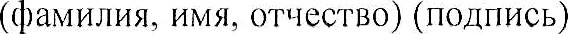 Приложение 2 к Пoложению о районном  конкурсе«Педагог года — 2022»Информационная карта участника районного  конкурса «Педагог  года-2022»I. Фамилия, имя, отчество:Базовое образование:Место работы, занимаемая должность, преподаваемые предметы: Педагогический стаж, квалификационная категорияII.	ІІрофессиональная  деятельностьТема представляемого инновационного опыта :Публикации и методические разработки  (по годам, не позднее 2019 г.):Почетные звания и награды (не позднее 2019 г., ксерокопии — в приложении):III .    Профессиональные  ценности :Ваш ориентир в современном образовании (ученый, педагог, книга, др.)    На чем основано это мнение? (3-5 предложений)     2.   Какими достижениями Вы Готовы поделиться?IV.Дополнительные данныеТелефон: эл. почта:Правильность сведений, предоставленных  в  информационной  карте, подтверждаюФИО участникаПриложение 2 к приказу  Отдела образования и делам молодежи администрации Лухского муниципального района	_Состав Организационного комитетарайонного  конкурса «Педагог года- 2022»Рыжакова Н.Н., главный специалист отдела образования и делам молодежи администрации Лухского муниципального районаШишкина Татьяна Викторовна, методист МБУ ДО Центр внешкольной работыГрубов Алексей Юрьевич , методист МБУ ДО Центр внешкольной работы